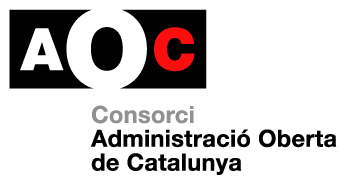 Projecte de Llei d’impuls de la factura electrònica i creació del registre comptable de factures al sector públicA partir del 15 gener 2015,  les factures entre els proveïdors de béns i serveis i les administracions públiques, amb cost superior a 5.000 euros, s’hauran de tramitar electrònicament. Amb aquest sistema es pretén estalviar costos administratius i agilitzar el procediment de pagament. Els proveïdors hauran de presentar les factures en un registre administratiu, que deixarà constància de la data d’entrada a efectes de la meritació d'interessos en cas de retards en el pagament.Objecte i finalitatsImpulsar l’ús de la factura electrònicaMillorar la competitivitat de les empreses, protegir al proveïdor i reduir la morositat de les administracions públiques Agilitzar els procediments de pagament i establir un control informatitzat i sistematitzat de les factures mitjançant la creació del punt general d’entrada de factures electròniques i del registre comptable de facturesRegular el procediment per a la seva  tramitació a les administracions públiques i les actuacions de seguiment pels òrgans competentsImpuls de la factura electrònica en el sector privat, mitjançant la modificació de la Llei 56/2007, de 28 de desembre, de mesures d’impuls de la societat de la informacióÀmbit d’aplicacióAquestes previsions s’aplicaran per a les factures emeses en el marc de les relacions jurídiques entre proveïdors de béns i serveis i les administracions públiques Obligacions i ús de la factura electrònica en el sector públicObligatorietat de factura electrònica i presentació a través d’un punt general d’entradaA partir del 15 de gener de 2015, la factura electrònica serà obligatòria per als subjectes que estiguin obligats a la tributació electrònica d'acord amb la normativa tributària. No obstant això, les administracions públiques podran excloure reglamentàriament d’aquesta obligació de facturació electrònica a les factures d’import fins a 5.000 euros. Punt general d’entradaS’estableix l'obligació de centralitzar la recepció de factures electròniques en un punt únic d'entrada, que permet simplificar el procés de tramesa de factures als proveïdors, al fixar en un únic punt i amb un format determinat la presentació de la factura electrònica, fet que permet estalviar costos i esforç d'integració, a l'haver de comunicar únicament amb un únic punt per Administració. En conseqüència, l’Estat, les Comunitats Autònomes i les Entitats Locals crearan un punt d’entrada de factures electròniques per a cada nivell administratiu en què es rebran totes les factures d’entitats, ens i organismes vinculants o dependents d’aquesta administració.No obstant, les Entitats Locals podran adherir-se a la utilització del punt general d’entrada de factures electròniques que proporcioni la seva Diputació, Comunitat Autònoma o l’Estat, en aplicació del principi d’eficiència. Així mateix, les Comunitats Autònomes també podran adherir-se a la utilització del punt general d’entrada de factures electròniques que proporcioni l’Estat. En aquest sentit, totes les factures presentades a través del punt general d’entrada produiran una entrada automàtica en un registre electrònic de l’administració pública gestora del punt general d’entrada, proporcionant un acusament de rebuda electrònic amb acreditació de la data i hora de presentacióEl punt general d’entrada de factures electròniques proporcionarà un servei automàtic de posada a disposició de les factures electròniques a l’òrgan administratiu al que correspongui la seva tramitació i a l’oficina comptable competent per al seu registre.Format de les factures electròniques i la seva signatura electrònicaTotes les factures tindran un format estructurat, que s’haurà de concretar properament en una Ordre Ministerial, i estaran signades electrònicament, amb una signatura basada en un certificat reconegut. Fins l’aprovació de l’ordre ministerial, la disposició addicional primera estableix que s’ajustaran al format estructurat de la factura electrònica (Facturae) v.3.2  i signatura electrònica avançada (format XAdES) basada en un certificat reconegut. La llei també admet el segell electrònic avançat basat en un certificat reconegut. Mentre no es desenvolupi el contingut del segell electrònic, les factures electròniques que es presentin davant les administracions públiques podran garantir la seva autenticitat i integritat mitjançant un certificat que resulti vàlid a la plataforma @ firma del Ministeri d'Hisenda i Administracions Públiques.Obligació de presentació de les factures (aplicació per factures en paper i electròniques)Amb l’objectiu de millorar el control de la despesa pública, la Llei preveu que totes les adminstracions públiques tindran l’obligació de crear un registre comptable de factures, que estarà gestionat per l’òrgan o unitat que tingui atribuïda la funció comptable.Per a protegir als proveïdors, s’estableix l’obligació de presentació en un registre administratiu de les factures que es lliurin a les administracions públiques, en el termini de 30 dies des de la data de lliurament efectiu de les mercaderies o la prestació de béns. A la vegada, es preveu la creació d’un nou procediment de tramitació de factures, obligatori des de l’1 de gener de 2014, en què es prioritza la remissió a l'òrgan comptable competent, per a la seva anotació en el registre comptable i, posteriorment, a l'òrgan gestor, per a un millor control.Registre comptable de facturesA partir de l’1 de gener de 2014, les administracions públiques disposaran d’un registre comptable de factures, que es trobarà relacionat o integrat amb el sistema d’informació comptable. Així, les factures electròniques presentades al registre administratiu o punt general d’entrada de factures electròniques es trametran immediatament a l’oficina comptable competent per anotar-la en el registre comptable de la factura. No obstant, l’Estat, les Comunitats Autònomes i els municipis de Madrid i Barcelona podran excloure reglamentàriament de l’obligació d’anotació en el registre comptable a les factures d’import igual o inferior a 5.000 euros.L’anotació de les factures en el registre comptable donarà lloc a l’assignació del corresponent codi d’identificació de la factura, que en cas de factures electròniques, serà comunicat al punt general d’entrada de factures electròniques. Per la seva banda, l’òrgan o unitat administrativa que tingui atribuïda la funció de comptabilitat posarà la factura a disposició de l’òrgan competent per tramitar, en el cas que correspongui, el procediment de conformitat del lliurament dels béns o la prestació de serveis i procedir a la resta d’actuacions relatives a l’expedient de reconeixement de l’obligació, incloent la remissió a l’òrgan de control competent. Finalment, un cop s’hagi efectuat el reconeixement de l’obligació, la tramitació comptable de la proposta o orde de pagament identificarà les factures objecte de la proposta, mitjançant els corresponents codis d’identificació assignats en el registre comptable de factures.Actuacions de control i seguimentEls òrgans o unitats administratives que tinguin atribuïda la funció de comptabilitat en les administracions públiques hauran d’efectuar: Requeriments periòdics d’actuació respecte a les factures pendents de reconeixement d’obligacióRemetre a l’òrgan de control intern, durant els primers quinze dies de cada trimestre natural, un informe trimestral que detalli les factures que porten més de tres mesos anotades i de les quals no s’ha efectuat el pertinent reconeixement de l’obligació. A la vegada, els registres comptables hauran de remetre electrònicament a l’Agència Tributària informació sobre las factures rebudes. Per la seva banda, la Intervenció General de l’Administració de l’Estat i els òrgans equivalents en l’àmbit autonòmic i local podran tenir accés en qualsevol moment a la documentació justificativa, a la comptabilitat i a la informació que consti en el registre comptable. Mentre que l’òrgan de control intern haurà d’elaborar un informe  anual on s’avaluï el compliment de la normativa de morositat, que en el cas de les entitats locals haurà de ser elevat al Ple.Arxiu i custòdia de la informació La responsabilitat de l’arxiu i custòdia de les factures electròniques correspon a l’òrgan gestor, el qual pot optar per l’ús del punt general d’entrada com a mitjà d’arxiu i custòdia de les factures. Factura electrònica en el sector privat (Disposició final segona)Modificació de la Llei 56/2007, de 28 de desembre, de mesures d’impuls de la societat de la informacióA partir del 15 de gener de 2015, les empreses prestadores de serveis -independentment de la seva mida i del volum anual d’operacions- hauran d’expedir i remetre factures electròniques en les seves relacions amb les empreses i els particulars que hagin acceptat la seva recepció o les hagin sol·licitat expressament. No obstant, les empreses de transport, viatges i comerç només estaran obligades a emetre factures electròniques quan la contractació s’hagi realitzat per mitjans electrònics. Per la seva banda, el Govern podrà ampliar l’abast d’aplicació de la facturació electrònica per a les empreses que per la naturalesa dels seus serveis o pel volum de facturació, consideri que han de tenir una interlocució telemàtica amb els seus clients.Les empreses prestadores de serveis hauran de facilitar accés als programes necessaris perquè els usuaris puguin llegir, copiar, descarregar e imprimir la factura electrònica de forma gratuïta. Paral·lelament, hauran d’habilitar procediments senzills i gratuïts per a que els usuaris, en qualsevol moment, puguin revocar el seu consentiment.Per garantir la disponibilitat i conservació de les factures electròniques s’estableix al proveïdor la prohibició de limitar el període temporal durant el qual el client pot consultar electrònicament les seves factures, tot i que aquest hagi resolt el contracte o revocat el consentiment. Per reforçar l’efectivitat d’aquestes mesures, la llei estableix un règim sancionador per a les empreses que incompleixen les obligacions derivades de la llei.     En l’àmbit de la facturació electrònica en el sector privat –a diferència de la regulació establerta per la facturació electrònica en les relacions amb l’administració pública- la llei no obliga exclusivament a l’ús de la signatura digital per a garantir la seva integritat i autenticitat. La disposició final segona, que introdueix l’article 2.b de la llei 56/2007, a l’apartat 3 realitza una remissió a la normativa específica de facturació per a regular els requisits de la factura electrònica.En aquest sentit, i en virtut de l’article 10 del RD 1619/2010, també es podrà garantir la integritat i autenticitat de les factures electròniques mitjançant els controls de gestió usuals de l’activitat empresarial o professional del subjecte passiu. Aquests controls de gestió han de permetre crear una pista d’auditoria fiable que estableixi la connexió necessària entre la factura i el lliurament de béns o prestació de serveis que documenta.Eficàcia executiva de la factura electrònicaLa factura electrònica podrà pagar-se mitjançant deute domiciliat si inclou: l’identificador del compte de pagament i l’acreditació del consentiment per part del deutor. S’entendrà que es produeix eficàcia executiva de la factura electrònica quan hi hagi un acord exprés entre les parts i així consti en la factura electrònica.La llei exceptua l’eficàcia executiva de la facturació electrònica quan aquestes tinguin com a destinataris:  consumidors, usuaris finals i sector públic.Marc normatiu en fase de treballOrdre Ministerial en relació al registre comptable de factures Determinació dels requisits funcionals i tècnics del registre comptable de factures i les especificacions del registre comptable de l’AGERequisits funcionals:Recepció o captura de les factures per l’oficina comptable i anotació en el registre comptable de facturesDistribució per l’oficina comptable de les factures registrades pel registre comptable de factures de l’entitat als òrgans competents per la seva tramitacióAnotació en el registre comptable de factures de la conformitat o disconformitat i devolució de les mateixes per  l’òrgan competent.Anotació en el registre comptable de la proposta d’anulació de la factura pel presentador de la mateixa, i en el cas, de la seva devolució per l’òrgan competent.Subministrament de la informació sobre l’estat de les facturesRequisits tècnicsInteroperabilitat del registre comptable de factures amb el seu corresponent punt general d’entrada de facturesInteroperabilitat del registre comptable amb els sistemes de gestió econòmica-pressupostària de les unitats tramitadoresDisponibilitat, confidencialitat, integritat i seguretat del registre comptable de facturesOrdre Ministerial en relació al punt general d’entrada (FACe)Descripció detallada de la funcionalitat del punt general d’entrada de factures electròniques de l’AGE.Descripció dels detalls generals a complir pels punts generals d’entrada de la resta d’administracions públiques.